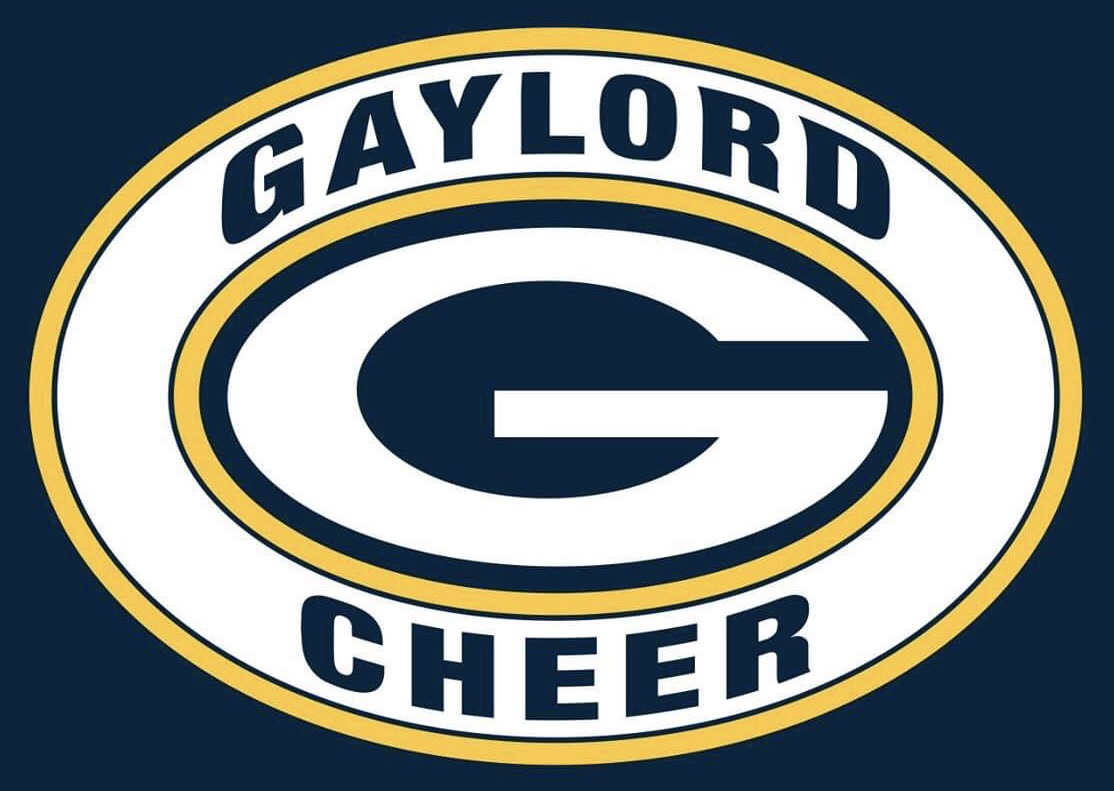 6/14-7/22YOUTH CHEER online registration is NOW open!VISIT www.gaylordcheer.org to register!Gaylord Youth Cheer is ready to make 2019 the best year yet!Offering cheer to ages 5-13 (K-8th) for the first time ever!Cheer on the Gaylord Youth AND Middle School Football programs while learning the fastest growing female sport in the nation, STUNT the sport.Gaylord Youth Cheer will be among the first youth teams in the nation trialing this Title IX compliant, easy to understand, fun to play, Cheer Game. Gaylord Cheer Program is excited to work with area youth cheer teams to set up a STUNT inspired Cheer Game this fall!Learn more at www.STUNTthesport.org WANT TO KNOW MORE!?TRY-OUT PACKETS IN THE OFFICEJoin the REMIND APP GROUP ENTER THIS NUMBER: 81010TEXT THIS MESSAGE: @hbh2cfMANDATORY PARENT MEETINGJuly 22ND @6PM MEET IN GHS COMMONSREGISTER ONLINE www.gaylordcheer.orgTHEN                                        DOWNLOAD THE APP TO STAY CONNECTED!GOMOTION                                        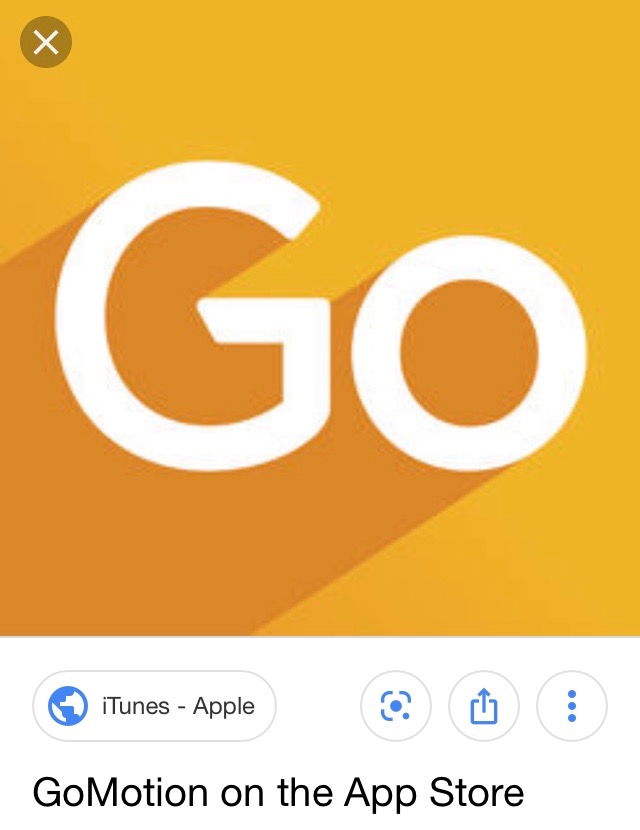 REGISTRATION COST INDIVIDUAL ATHLETE$85FAMILY DISCOUNT (2 OR MORE ATHLETES)$85 FOR FIRST ATHLETE $65 PER ATHLETE THEREAFTERYOUTH COACHES NEEDED!  APPLY ONLINE ATwww.gaylordcheer.orgCOACH GUNDERSONCOACH jones